ProjectaanvraagBewegen Op Verwijzing [naam eerstelijnszone]Lokaal verantwoordelijke: Contactpersoon: Naam:  Organisatie of bestuur: Naam Eerstelijnszone:  Naam gemeente(s) waarop het projectvoorstel van toepassing is: 
(Neem enkel die gemeente(s) op die op dit moment met ‘Bewegen Op Verwijzing’ van start willen gaan. Vul bij uitbreiding van het Bewegen Op Verwijzing-initiatief de naam van de bijkomende gemeenten in groen aan.)Naam ondersteunend Logo: Datum: Datum uitbreiding: Coördinatie van het Vlaams Instituut Gezond Leven i.s.m.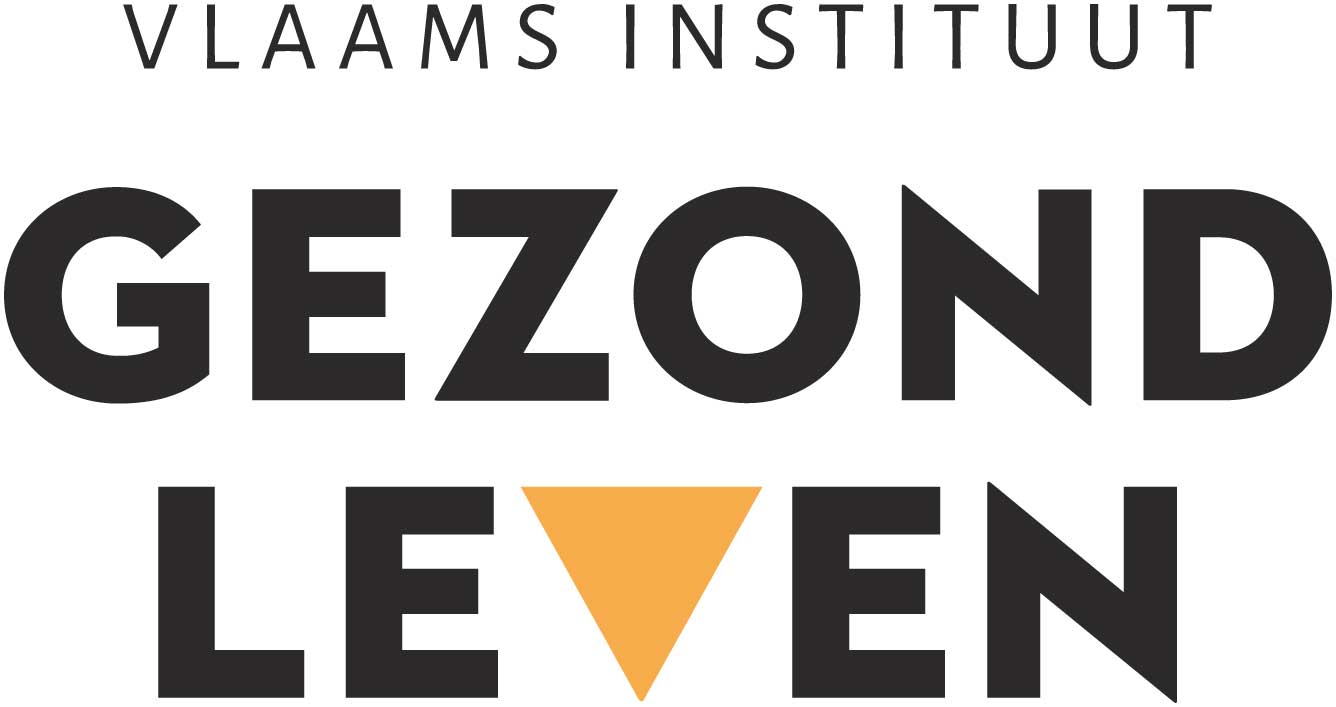 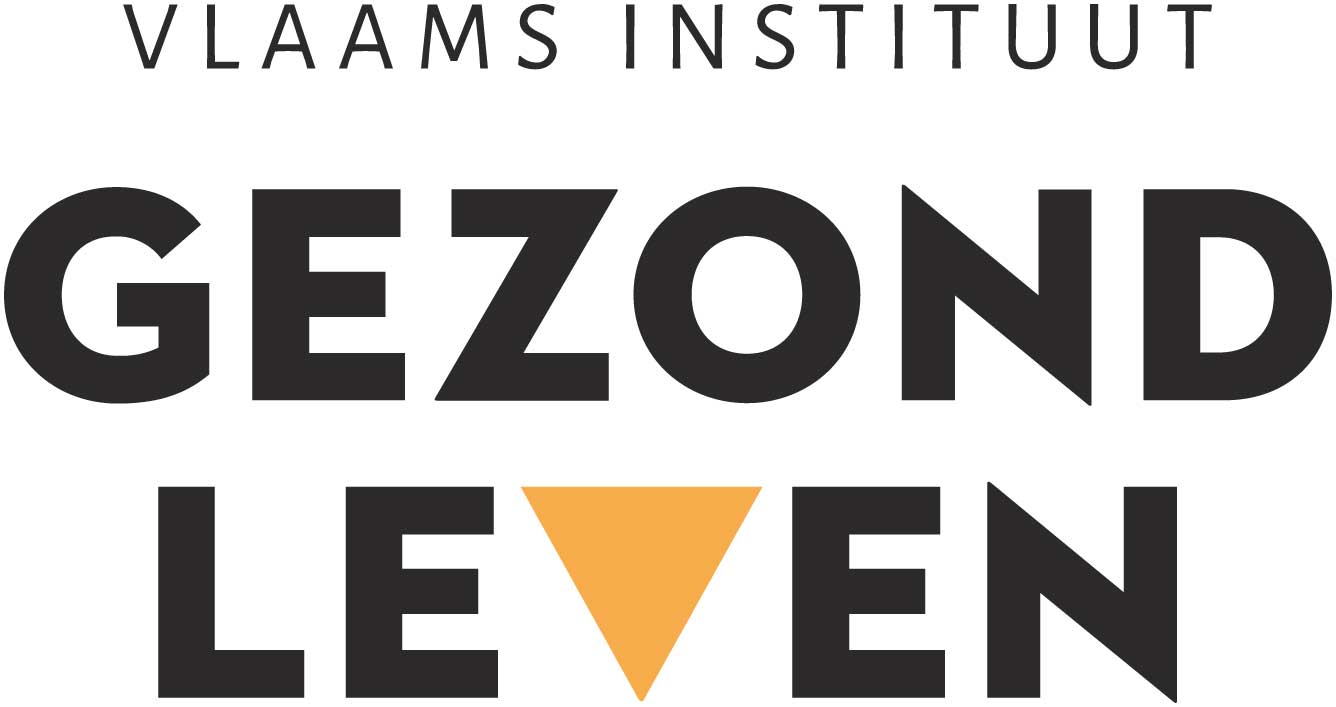 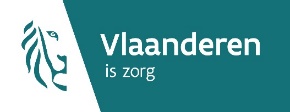 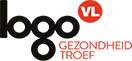 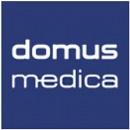 Met dank aan initiatiefnemers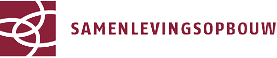 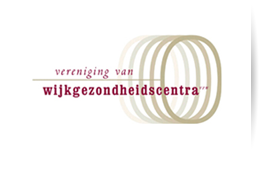 Verklarende woordenlijstEerstelijnszone: Eerstelijnszones zijn opgericht om het werk van lokale overheden, zorg- en hulpverleners beter op elkaar af te stemmen. Het doel? Een effectieve en kwalitatieve eerste lijn waar de burger centraal staat en die toegankelijk is voor iedereen. Bewegen Op Verwijzing-initiatief: Een intersectorale samenwerking die samen Bewegen Op Verwijzing in hun eerstelijnszone wil opstarten en voortzetten.Bewegen Op Verwijzing-regio: Een deel (of het geheel) van de eerstelijnszone waar Bewegen Op Verwijzing loopt. Stuurgroep eerstelijnszone ‘NAAM EERSTELIJNSZONE’: De intersectorale groep die verantwoordelijkheden opneemt voor de Bewegen Op Verwijzing-werking in de eerstelijnszone.Stuurgroep lokale antenne ‘NAAM’: De intersectorale groep die verantwoordelijkheden opneemt voor de Bewegen Op Verwijzing-werking voor een deel van de eerstelijnszone. Bewegen: bewegen omvat alle activiteiten waarbij het lichaam beweegt dankzij spierarbeid en toegenomen energieverbruik (gemiddeld >1,5 METs ). Lichaamsbeweging kan gepland en ongepland plaatsvinden in 4 omstandigheden of ‘bewegingscontexten’ van het dagelijkse leven: (1) in de vrije tijd, (2) bij actieve verplaatsingen, (3) tijdens de werk- of schoollesuren, en (4) thuis en in de tuin. Sport is een geplande vorm van lichaamsbeweging die vaak fysieke inspanningen vragen van matige tot maximale intensiteit. Sport vindt plaats in de bewegingscontext vrije tijd. (VIGeZ, 2012) Met dit formulier kan je een aanvraag indienen om lokaal een ‘Bewegen op verwijzing’ initiatief op te starten. Meer informatie en ondersteuning Het lokaal gezondheidsoverleg (Logo) zal je ondersteunen en advies verlenen bij het invullen van dit formulier. Neem contact op met het Logo uit je regio. Zonder de samenwerking met het Logo uit je regio is het dossier niet ontvankelijk. Meer informatie kan je vinden op: www.bewegenopverwijzing.be. Bekijk zeker ook de veelgestelde vragen, ze worden regelmatig aangevuld.Wie kan een projectaanvraag indienen?Per eerstelijnszone kan er 1 Bewegen Op Verwijzing-initiatief opgericht worden. De projectaanvraag wordt ingediend door een organisatie die lokaal het Bewegen Op Verwijzing-initiatief trekt. Deze lokale trekker is eindverantwoordelijke en het aanspreekpunt van het lokaal Bewegen Op Verwijzing-initiatief. Zowel lokale besturen (gemeente, stad, OCMW, intergemeentelijke samenwerkingen), als lokale / regionale organisaties (bv. Samenlevingsopbouw, LMN,…) en verenigingen (bv. huisartsenkring, verenigingen waar armen het woord nemen,…) kunnen lokaal trekker zijn en dus een projectaanvraag indienen. Het Logo uit je eerstelijnszone mag deze rol niet opnemen. Samenwerken met andere lokale organisaties en diensten is een must voor een goede werking van Bewegen Op Verwijzing. Een Bewegen Op Verwijzing-initiatief moet de grenzen van de regio’s volgens de opdeling ‘Eerstelijnszone’ respecteren. Als binnen een eerstelijnszone meerdere projectaanvragen ingediend worden, dan zal aan de projectaanvragers gevraagd worden om de projectaanvragen op elkaar af te stemmen en te komen tot 1 gezamenlijke projectaanvraag. Een projectaanvraag kan ingediend worden als het Bewegen Op Verwijzing-initiatief minstens 25 % van de inwoners van de eerstelijnszone dekt op het moment van de aanvraag. Het is de bedoeling om op termijn te streven naar een volledige dekking van de eerstelijnszone. Indien het Bewegen Op Verwijzing-initiatief betrekking heeft op minstens 50 % van de inwoners uit de eerstelijnszone, dan krijgt het Bewegen Op Verwijzing-initiatief een extra incentive. De incentive wordt bepaald op basis van het aantal inwoners van het kleinstedelijk gebied (0,05 euro per inwoner) en bedraagt minstens 2.500 euro. De bedoeling is dat deze subsidie geïnvesteerd wordt in de lokale implementatie van het Bewegen Op Verwijzing-initiatief.Hoe een projectaanvraag indienen? Door dit formulier in te vullen kan je een aanvraag indienen om lokaal een ‘Bewegen op verwijzing’ initiatief op te starten. Neem voldoende tijd om een kwaliteitsvol voorstel voor Bewegen Op Verwijzing-initiatief uit te werken, i.s.m. het Logo.Bezorg je projectaanvraag via mail aan Luc Lipkens (luc.lipkens@gezondleven.be) van het Vlaams Instituut Gezond Leven vzw.Hoe een uitbreidingsaanvraag indienen? Door het goedgekeurde aanvraagformulier aan te vullen kan je een uitbreiding van de Bewegen Op Verwijzing-regio aanvragen. De vragen die aangevuld moeten worden, zijn aangeduid. De aanvullingen dienen steeds in het groen te gebeuren. Bij een mogelijke volgende uitbreiding wordt er ook weer verder gegaan op het laatste goedgekeurde aanvraagformulier. Aanvullingen dienen dan in een andere kleur gedaan te worden. Bezorg je uitbreidingsaanvraag via mail aan Luc Lipkens (luc.lipkens@gezondleven.be) van het Vlaams Instituut Gezond Leven vzw.Beoordeling van de projectaanvragen en uitbreidingsaanvraagJouw projectaanvraag en uitbreidingsaanvraag zal beoordeeld worden door minstens twee beoordelaars van het Vlaams Instituut Gezond Leven die onafhankelijk de aanvraag zullen overlopen. De criteria voor beoordeling vind je hier terug. Daarna worden de twee beoordelingen met elkaar vergeleken. Bij verschilpunten kan er contact worden opgenomen met het Logo uit jouw regio voor verduidelijking. Als laatste stap wordt de beoordeling samen met het aanvraagdossier voorgelegd aan en bekrachtigd door de Vlaamse stuurgroep Bewegen Op Verwijzing. Maximum 40 werkdagen na de indiendeadline ontvang je een antwoord. Gegevens van de lokale trekkerGegevens van de organisatieNaam: Straat en nummer: Postnummer en gemeente: Telefoonnummer:  E-mailadres:  Website: Rechtsvorm: Naam leidinggevende: Rekeningnummer waarop de incentive mag gestort worden: Naam rekeninghouder: BIC code: IBAN code: Ondernemer- of BTW nummer: Gegevens van de contactpersoonVoornaam en naam: Functie: Straat en nummer: Postcode en gemeente: Telefoonnummer: E-mailadres: Aansluiting Bewegen Op Verwijzing bij werking organisatieBeschrijf hoe Bewegen Op Verwijzing aansluit bij de werking van jouw organisatie. Geef weer waar en hoe dit Bewegen Op Verwijzing-initiatief aansluit bij de missie, visie en algemene doelstelling van je organisatie. Max. 1 paginaVraag voor de lokale besturenVraag in te vullen door de verschillende deelnemende lokale besturen die op dit moment met ‘Bewegen Op Verwijzing’ van start willen gaanHoe past dit Bewegen Op Verwijzing-initiatief binnen het gezondheidsbeleid van het lokaal bestuur? Geef weer waar en hoe dit Bewegen Op Verwijzing-initiatief aansluit bij het lokale gezondheidsbeleid (breed gedefinieerd, dus met inbegrip van sportbeleid, lokaal sociaal beleid,…).Als de deelnemende gemeentes het charter gezonde gemeente ondertekend hebben, duid dan per gemeente aan hoe dit Bewegen Op Verwijzing-initiatief een bijdrage levert aan Gezonde Gemeente.Max. 1/2 pagina per lokaal bestuurBij uitbreiding van de Bewegen Op Verwijzing-regio je antwoord op deze vraag in het groen aanvullen a.u.b.Regio Deze vragen zijn enkel van toepassing voor de gemeenten van de  eerstelijnszone die onmiddellijk met ‘Bewegen op Verwijzing’ aan de slag willen gaan. Met uitzondering van vraag 6. Met welk gebied van de ‘eerstelijnszone’ willen jullie starten? Vul op basis van de tabel met het overzicht van de eerstelijnszones onderstaande tabel in. Gebruik de inwonersaantallen van 1/01/2019.Bij uitbreiding van de Bewegen Op Verwijzing-regio nieuwe gemeente(s) in groen aanvullen a.u.b.Beschrijf hoe het Bewegen Op Verwijzing-initiatief ernaar zal streven om de volledige eerstelijnszone te betrekken, als dit nog niet het geval is.Welke gemeenten zijn nog niet betrokken bij dit Bewegen Op Verwijzing-initiatief en wat zijn de redenen hiervoor?Hoe gaat het Bewegen Op Verwijzing-initiatief ervoor zorgen dat andere lokale besturen, verenigingen en organisaties ook betrokken zullen worden? Max. 1 paginaGeef aan of het Bewegen Op Verwijzing-initiatief met een stuurgroep lokale antenne (of meerdere) zal werken. Omschrijf per stuurgroep lokale antenne voor welk gebied de stuurgroep lokale antenne verantwoordelijk is Wat zijn de algemene taken die de stuurgroep lokale antenne en de stuurgroep van het kleinstedelijke gebied zullen opnemen? Welke organisaties zullen deel uitmaken van de stuurgroep lokale antenne?Hoe zal er teruggekoppeld worden naar de stuurgroep van het kleinstedelijke gebied en andere stuurgroepen lokale antenne in de regio?Welke organisatie(s) heeft/hebben een totaaloverzicht van het Bewegen Op Verwijzing-initiatief op niveau van de eerstelijnszone?Max. 1 & 1/2 paginaBij uitbreiding van de regio je antwoord op deze vraag in het groen aanvullen a.u.b.Bewegen Op Verwijzing-initiatiefWelke organisaties zullen deel uitmaken van het Bewegen Op Verwijzing-initiatief dat van start wil gaan?Geef een overzicht van alle lokale en regionale partners die zullen meewerken aan een goed lokaal Bewegen Op Verwijzing-initiatief. Indien er gewerkt wordt met stuurgroep lokale antenne, maak dan een tabel voor stuurgroep eerstelijnszone én per stuurgroep lokale antenne. Bekijk hier een lijst met voorbeelden. Bij uitbreiding van de regio nieuwe organisaties in het groen aanvullen a.u.b.Beschrijf op welke manier het Bewegen Op Verwijzing-initiatief zal werken (voor het deel van de  eerstelijnszone dat onmiddellijk met ‘Bewegen Op Verwijzing’ van start wil gaan).Hoe worden de verschillende organisaties geïnformeerd en betrokken, welk overleg (bestaand, bestaand uitgebreid, volledig nieuw),… ?Max. 1 paginaBij uitbreiding van de regio je antwoord op deze vraag in het groen aanvullen a.u.b.Bewegen Op Verwijzing-coachesWie is / zijn de kandidaat Bewegen Op Verwijzing-coach(es) die worden voorgedragen? Motiveer jullie keuze voor de lokale Bewegen Op Verwijzing-coach(es)
Bij uitbreiding van de Bewegen Op Verwijzing-regio nieuwe Bewegen Op Verwijzing-coach in het groen aanvullen a.u.b. (indien er een nieuwe coach wordt voorgedragen).Voeg hun engagementsverklaring voor andere taken in bijlage toe.Zal de Bewegen Op Verwijzing-coach in dienstverband of op freelance basis werken? Vul onderstaande tabel inMax. 1/2 paginaBeschrijf op welke manier je huisartsen zal informeren en motiveren om door te verwijzen naar de Bewegen Op Verwijzing-coachZijn de huisartsen op voorhand al geïnformeerd over het Bewegen Op Verwijzing-initiatief? Hoe is dit gebeurd? Wat waren de reacties? Geef aan hoeveel huisartsen al aangeven dat ze willen meewerken aan het Bewegen Op Verwijzing-initiatief. Als er huisartsen of verenigingen van huisartsen zijn die de andere huisartsen willen informeren en motiveren, noteer dan ook deze actie.Hoe worden de huisartsen in het vervolg geïnformeerd en gemotiveerd? Houd hierbij rekening met de mogelijkheid tot voorstelling van Bewegen Op Verwijzing door Domus Medica op LOK-niveau. (zie het document extra uitleg bij projectaanvraag)Geef de contactgegevens (naam, e-mail, telefoonnummer) van de voorzitters van alle huisartsenkringen in de Bewegen Op Verwijzing-regio.Max. 1 paginaBij uitbreiding van de Bewegen Op Verwijzing-regio je antwoord op deze vraag in het groen aanvullen a.u.b.Toegankelijkheid voor kwetsbare groepenWelke inspanningen zal het Bewegen Op Verwijzing-initiatief nemen om kwetsbare groepen te bereiken? Beschrijf de kwetsbare groepen in jouw regio (aantal VT, verhouding VT/totale populatie, inkomen, migratieachtergrond)Via welke kanalen, organisaties, acties gaan jullie de kwetsbare groep(en) bereiken? Max.1 paginaBij uitbreiding van de Bewegen Op Verwijzing-regio je antwoord op deze vraag in het groen aanvullen a.u.b.Geef aan hoe je de Bewegen Op Verwijzing-coaching zo toegankelijk en bereikbaar mogelijk zal makenBereikbaarheid, Hoe(fysiek, telefonisch, digitaal,…),Locatie(s) maximale afstand voor inwoners, meerdere locaties op verschillende momenten, bereikbaar met openbaar vervoer, dicht bij buurten met hoge concentratie van maatschappelijk kwetsbare groepen,… Voeg daarom ook een kaart toe met daarop de aanduiding van de Bewegen Op Verwijzing-locatie(s) en eventueel andere belangrijke punten in de omgeving.Denk hierbij ook aan mogelijke psychologische drempels (bv een zeer sportieve context schrikt inactieve mensen misschien af), geen commerciële indruk (bv aanwezigheid in een commercieel sportcentrum). Op welke manier wordt toegezien op de financiële toegankelijkheid (Bewegen Op Verwijzing-coach vraagt niet meer dan de maximale opleg aan de deelnemer)? Worden er extra initiatieven genomen om de Bewegen Op Verwijzing-coaching financieel toegankelijker te maken?Max. 2 pagina’sBij uitbreiding van de Bewegen Op Verwijzing-regio je antwoord op deze vraag in het groen aanvullen a.u.b.Geef aan hoe het Bewegen Op Verwijzing-initiatief het lokaal beweegaanbod in de 4 beweegcontexten (vrije tijd, thuis, onderweg en werk) in kaart zal brengen en hoe het Bewegen Op Verwijzing-initiatief dit aanbod zo toegankelijk mogelijk zal maken Beschrijf welke stappen ondernomen zullen worden om het beweegaanbod in kaart te brengen (incl. timing). Beschrijf welke stappen er ondernomen zullen worden om het beweegaanbod toegankelijker te maken. Wie zal dit op zich nemen? Hier is beschreven wat verstaan wordt onder een laagdrempelig beweegaanbod. Max. 1 & 1/2 paginaBij uitbreiding van de Bewegen Op Verwijzing-regio je antwoord op deze vraag in het groen aanvullen a.u.b.Planning en uitvoering lokaal Bewegen Op Verwijzing-initiatiefSchets de planning van het lokale Bewegen Op Verwijzing-initiatief.Geef de verschillende fasen voor de realisatie van het project weer: voorbereiding, acties en evaluatie. Geef een timing en beschrijf elke fase concreet voor het eerste jaar. Deze planning geeft een algemeen overzicht van de te nemen stappen van het lokaal Bewegen Op Verwijzing-initiatief. Een voorbeeld van planning kan je terugvinden in het document extra uitleg bij projectaanvraag.Bij uitbreiding van de Bewegen Op Verwijzing-regio, vul in het groen aan a.u.b..Taken en verantwoordelijkhedenHieronder is een lijst van taken en verantwoordelijkheden die opgenomen kunnen worden door verschillende partners. Geef per taak weer welke organisatie, vereniging of lokaal bestuur die taak zal opnemen. Eenzelfde taak kan door meerdere organisaties worden opgenomen. De taken staan soms gegroepeerd per ‘verantwoordelijke’, deze groepering moet niet behouden worden. Voeg deze taken ook toe aan de engagementsverklaringen (zie 16.b).Indien er gewerkt wordt met stuurgroep(en) lokale antenne, maak dan een tabel voor de stuurgroep eerstelijnszone én per stuurgroep lokale antenne. Vul gerust deze lijst verder aan.Bij uitbreiding van de Bewegen Op Verwijzing-regio, vul in het groen veranderingen, nieuwe organisaties, verenigingen en besturen aan in de tabel a.u.b.Vul per partner het sjabloon voor engagementsverklaring in en voeg het toe als bijlage bij je aanvraag. Geef per organisatie zo concreet mogelijk weer wat hun rol zal zijn in het Bewegen Op Verwijzing-initiatief. Als er binnen één organisatie meerdere diensten betrokken worden, vul dan meerdere engagementsverklaringen in. Bij uitbreiding van de Bewegen Op Verwijzing-regio, vul in het groen aan welke engagementsverklaringen nieuw zijn a.u.b. Beschrijf de doelstellingen en de wijze van evaluatie van het Bewegen Op Verwijzing-initiatief Geef aan wat je met de lokale implementatie van Bewegen Op Verwijzing in je Bewegen Op Verwijzing-regio wilt bereiken. Wees realistisch bij het formuleren van doelstellingen. Maak zeker een doelstelling over:Het beoogde bereik van mensen met VTHet percentage doorverwijzende huisartsenHet engagement van de lokale partners voor een kwaliteitsvolle uitvoering van de afgesproken takenHet betrekken van de eerstelijnszoneHet laagdrempelig beweegaanbodDe verankering van Bewegen Op Verwijzing in de reguliere werking Voorbeelden van doelstellingen kan je terugvinden in het document extra uitleg bij projectaanvraag.Beschrijf ook per doelstelling hoe deze geëvalueerd zal worden. Denk hierbij ook aan timing en de rol van alle partners. Max. 1 & 1/2 paginaBij uitbreiding van de Bewegen Op Verwijzing-regio je antwoord op deze vraag in het groen aanvullen. Indien er veranderingen in de doelstellingen zijn, deze ook in het groen aangeven a.u.b.Geef een overzicht van de bestanden die in de bijlage zijn toegevoegdOnze organisatie aanvaardt het toezicht van Vlaams Instituut Gezond Leven en van de Vlaamse overheid. Het gunstig advies kan worden herzien op basis van dit toezicht. Het Bewegen Op Verwijzing-initiatief deelt het Vlaams Instituut Gezond Leven op eigen initiatief alle wijzigingen mee in haar werking. Onze organisatie zal elk jaar op basis van een aangeleverde template een jaarverslag indienen en engageert zich om aanwezig te zijn op minstens één intervisiemoment. (tenzij anders beschreven in de engagementsverklaringen)Naam organisatie: Handtekening (in naam van de organisatie): Gemeente/stadInwonersaantalSom van inwonersaantallen bereiktTotaal inwonersaantal eerstelijnszone (zie tabel)% dekking t.o.v. totaal inwonersaantalNaam organisatieContactpersoonLokale besturenLokale besturenLokale besturenHuisartsenkring Huisartsenkring Huisartsenkring Gezondheids- en welzijnszorgGezondheids- en welzijnszorgGezondheids- en welzijnszorgAanbieders laagdrempelig beweegaanbodAanbieders laagdrempelig beweegaanbodAanbieders laagdrempelig beweegaanbodOrganisaties die kwetsbare groepen bereikenOrganisaties die kwetsbare groepen bereikenOrganisaties die kwetsbare groepen bereikenLogoNaamDiploma(‘s)Contactgegevens 
(e-mail, tel & adres)Werkingsgebied (welke gemeenten?)Timing Inhoud Voorbereiding Voorbereiding Actie Actie Evaluatie Evaluatie Taak/verantwoordelijkheidVerantwoordelijkeExtra infoTrekker Bewegen Op Verwijzing-initiatiefAanspreekpunt voor het Bewegen Op Verwijzing-initiatiefOpvolging nakomen van gemaakte afspraken en doelstellingenOverlegmomenten stuurgroep eerstelijnszone inplannenStuurgroep eerstelijnszone uitnodigen voor overlegOverleg stuurgroep eerstelijnszone voorzittenVerslaggeving van gemaakte afspraken aan het Bewegen Op Verwijzing-initiatief bezorgenJaarverslag opmaken aan de hand van feedback van het Bewegen Op Verwijzing-initiatiefLokale beleidsmakers informerenTrekker stuurgroep lokale antenneOverlegmomenten stuurgroep lokale antenne inplannenPartners stuurgroep lokale antenne uitnodigen voor overlegOverleg stuurgroep lokale antenne voorzittenAanspreekpunt voor Bewegen Op Verwijzing-coachVerantwoordelijk voor informatiedoorstroom van stuurgroep lokale antenne naar stuurgroep eerstelijnszoneVerantwoordelijke huisartsenActie ondernemen bij lage doorverwijzingMotiveren van huisartsenInformeren van huisartsenStudiemoment organiseren voor huisartsenErvaringsuitwisseling organiseren voor huisartsenMaterialen naar huisartsen verdelenVerantwoordelijke laagdrempelig beweegaanbodIn kaart brengen van de terugbetalingsmogelijkheden voor deelname aan beweegaanbodIn kaart brengen van het lokaal laagdrempelig beweegaanbodUp-to-date houden van het lokaal laagdrempelig beweegaanbodStimuleren dat het lokaal beweegaanbod aangepast kan worden aan de lokale nodenCreëren van laagdrempelig beweegaanbodOndersteuning bieden bij de creatie van een laagdrempelig beweegaanbodWegwerken van drempels om te bewegenInformeren van organisatoren die een lokaal beweegaanbod hebben over de drempels van participatie voor de doelgroepMaatschappelijk kwetsbare groepen vertegenwoordigen in het Bewegen Op Verwijzing-initiatiefStimuleren om het beweegaanbod aan te passen naan de noden van de maatschappelijk kwetsbare groepenSensibiliseren en vorming geven voor andere partners over het omgaan met maatschappelijk kwetsbare groepenIndirect toeleiden naar Bewegen Op VerwijzingSignaleren van lokale nodenSignaleren van drempels om meer te bewegenBewaken van toegankelijkheid van de Bewegen Op Verwijzing-coachVerantwoordelijke behoud laagdrempelige toegang Bewegen Op Verwijzing-coachAanwezig op stuurgroep eerstelijnszoneAanwezig op stuurgroep lokale antenneEigen financiële inbrengInformeren van collega’s die op de hoogte zouden moeten zijn van Bewegen Op VerwijzingHuisvesting ter beschikking stellenOndersteuning Ondersteuning bieden voor het in orde maken voor de terugbetaling van deelname aan beweegaanbodOndersteuning voorzien voor het in orde maken van de status verhoogde tegemoetkomingVanuit de kadermethodiek ‘Gezonde Gemeente’ ondersteunen en coachen van de Bewegen Op Verwijzing-initiatieven en intergemeentelijke samenwerkingenOndersteunen bij het in kaart brengen van het lokaal beweegaanbodCampagnematerialen verdelenBekendmaking van Bewegen Op Verwijzing naar indirecte toeleidersBeheren van een centraal oproepsysteem naar de Bewegen Op Verwijzing-coach(es)